Муниципальное бюджетное дошкольное образовательное учреждение д/с «Светлячок»(геометрические фигуры)                                            Выполнила:  Воспитатель Малашенкова В.В.Богородицкое  2018 годЦель: развивать математические навыки, мелкую моторику рук.Задачи: учить составлять аппликацию из геометрических фигур; закрепить сгибание, разрезание и вырезание.Аппликация из геометрических фигур – это один из увлекательнейших и познавательных видов детского творчества, в результате которого получаются оригинальные и неповторимые поделки, изготовленные руками малышей.    Вообще знакомиться с таким простым и доступным материалом, как бумага, ребятишки начинают еще в младшей группе детского сада, пытаясь создавать из неё с помощью педагогов  самые несложные работы. В основном в этот период используется техника обрывания отдельных элементов будущей картинки, или их заранее подготавливают (вырезают) воспитатели. Позже, в более старшем возрасте сада, когда дети осваивают ножницы, все необходимые составляющие аппликаций из фигур они вырезают сами, выполняя работы в самых разных техниках.    Как мы уже отмечали выше, одним из интересных видов такого творчества, бесспорно, является аппликация из геометрических фигур. Надо сказать, что это направление больше всего нравится ребятам, ведь благодаря ему они узнают название фигур, учатся их различать и составлять на их основе самые необычные картины и композиции, проявляя всю свою безудержную фантазию. Кроме этого, у детей в процессе таких работ отлично развивается память, усидчивость, терпение, аккуратность, а задействованная мелкая моторика пальцев рук отлично отражается на умственных способностях.   Что же именно может получиться на основе обычного набора кружков, квадратиков, прямоугольников, треугольников, овалов и ромбов, например «Кошкин дом», кошечка.   Помимо всего прочего, геометрическая аппликация из бумаги хороша еще и тем, что для такого занятия не требуются какие-либо дорогостоящие материалы.  Вполне можем сделать все необходимые для ребенка заготовки самостоятельно и на это у нас не уйдет много времени. Кроме того сегодня в магазинах можно приобрести специальные наборы для геометрической аппликации, которые состоят из шаблона будущей аппликации любой сложности и бумаги с нарисованными геометрическими фигурами.    Аппликация  из геометрических фигур является обязательным занятием в детских садах, поскольку она особенно актуальна для детей в возрасте от трех до семи лет. На занятии детям раздают по нескольку разных геометрических фигур и предлагают сложить из них какой-то-предмет или фигурку. Для детей постарше, которые уже умеют обращаться с ножницами, можно предложить не вырезанные из бумаги фигуры, а нарисованные, которые ребенок должен будет сначала вырезать, а затем уже использовать для аппликации. Такое занятие во многом напоминает собирание пазлов, которые так любят практически все дети.   Аппликация на тему геометрические фигуры включает в себя самые простые геометрические формы. Для того, чтобы самостоятельно изготовить такие формы нам потребуется обыкновенный картон или плотная бумага (желательно цветная, чтобы ребенку было интереснее) из которых необходимо вырезать разные геометрические фигуры. Чтобы сделать плотные и долговечные фигуры можно воспользоваться ненужными пластиковыми папками разных цветов. Такой пластик хоть и является достаточно плотным материалом, но в то же время ребенок не сможет о него оцарапаться и с ним удобно работать.   Геометрические аппликации для детей обычно состоят из следующих геометрических фигур:- круг: нам нужно будет подготовить несколько кружков разных цветов и разного диаметра, чтобы ребенок смог использовать их для составления разных узоров и композиций.- квадрат: квадраты также понадобятся разных размеров и цветов. - треугольник: чтобы сэкономить время и не вырезать отдельные треугольники, просто подготовим еще один комплект разных квадратиков и просто разрежем их по диагонали. Если  делаем геометрические фигуры из плотного материала, лучше закруглить острые края треугольников, чтобы ребенок не поранился.- прямоугольник: нам нужно заготовить достаточно большое количество таких фигур различных цветов и размеров, от самых узких, напоминающих по внешнему виду полоску, до широких. При этом прямоугольников одного размера нужно подготовить несколько.- овал: овалы также потребуются нескольких цветов и размеров.   Заниматься аппликацией ребенку будет удобнее на ровной рабочей поверхности, например, за столом.   Когда ребёнок делает аппликацию из геометрических фигур, то это тренирует, прежде всего, логическое мышление, улучшает цветовосприятие, воображение, память. Из геометрических фигурок: кружков, овалов, прямоугольников, квадратиков, треугольников получаются замечательные картинки.Примеры домиков и кошек: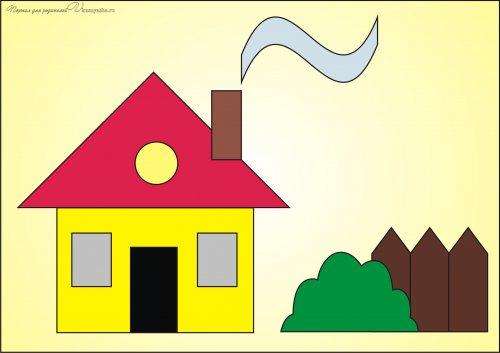 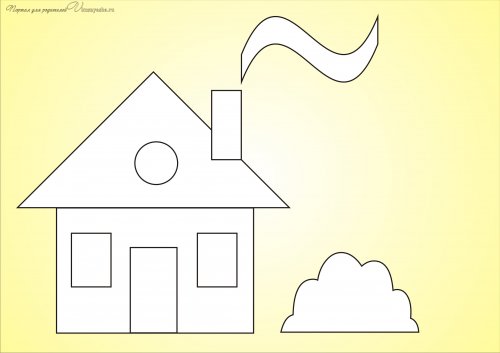 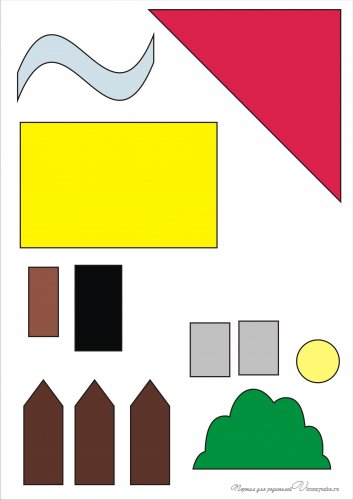 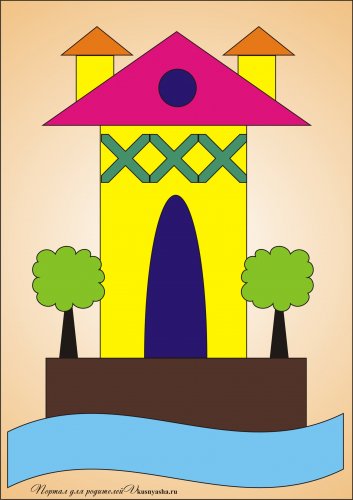 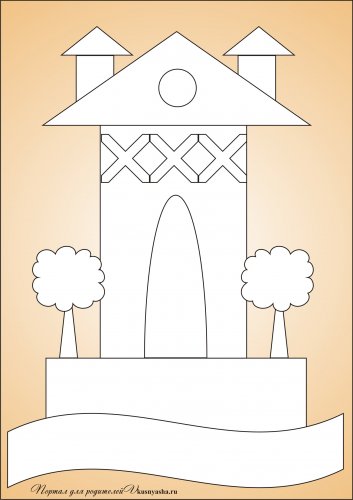 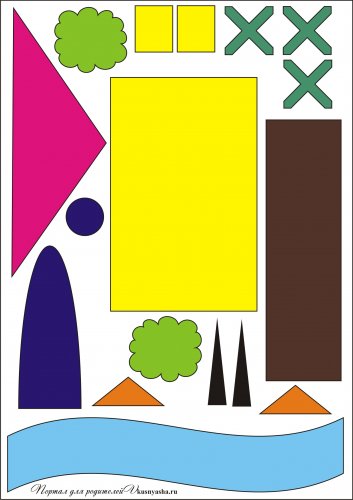 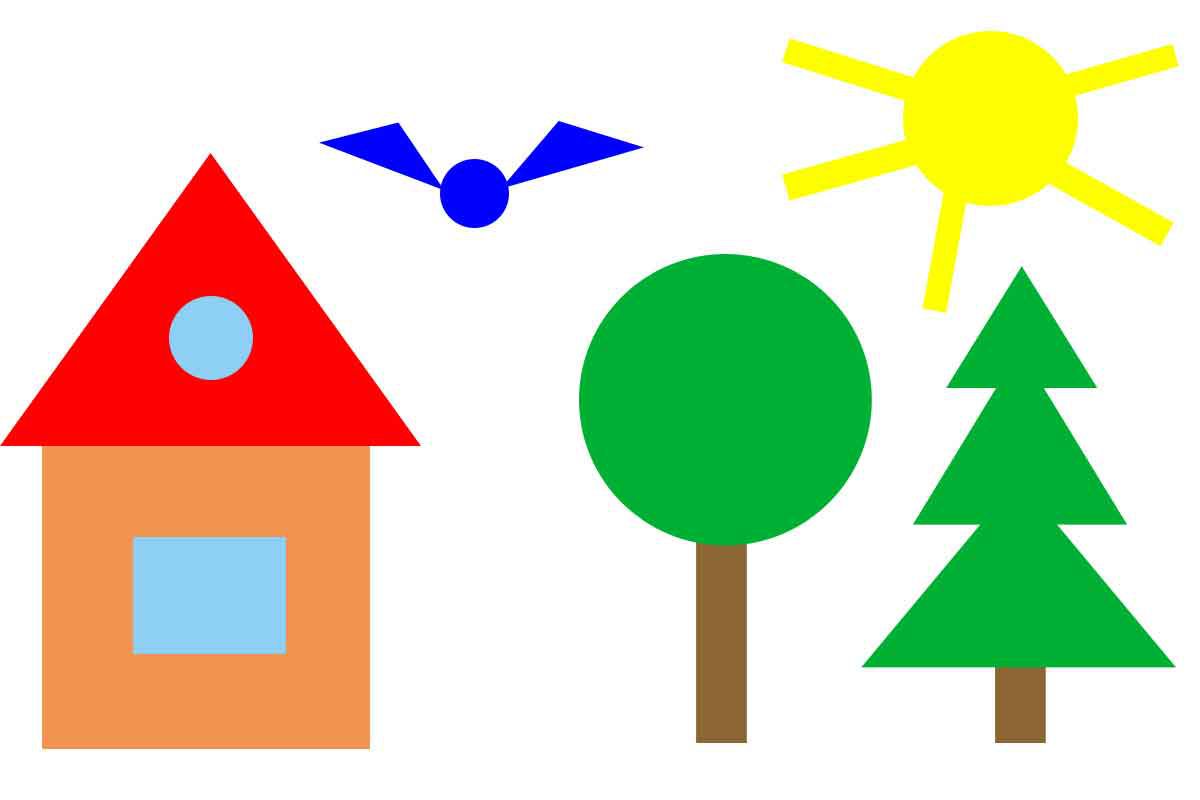 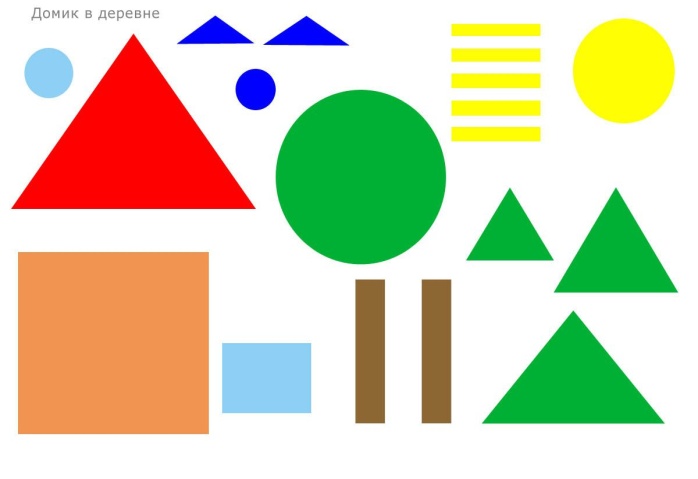 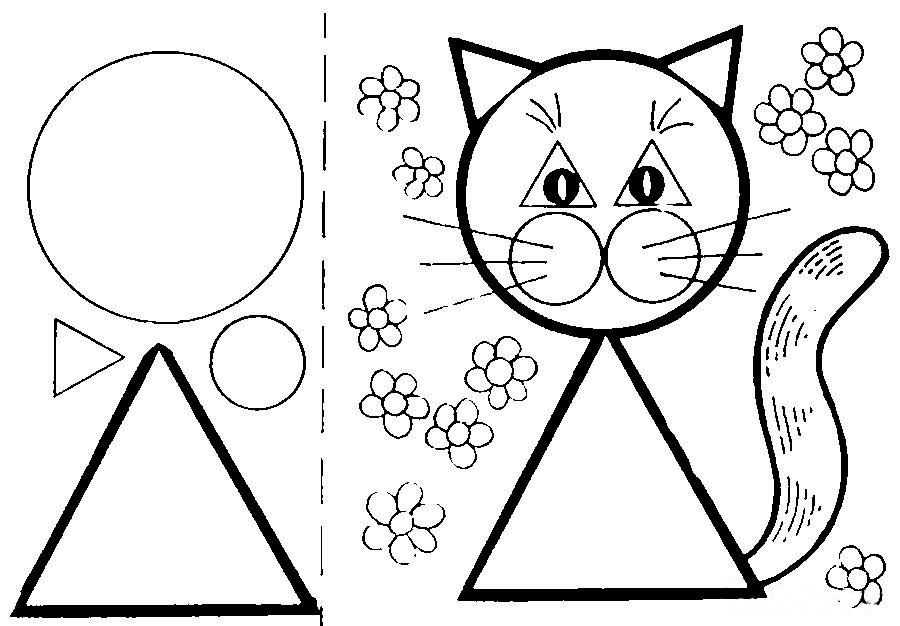 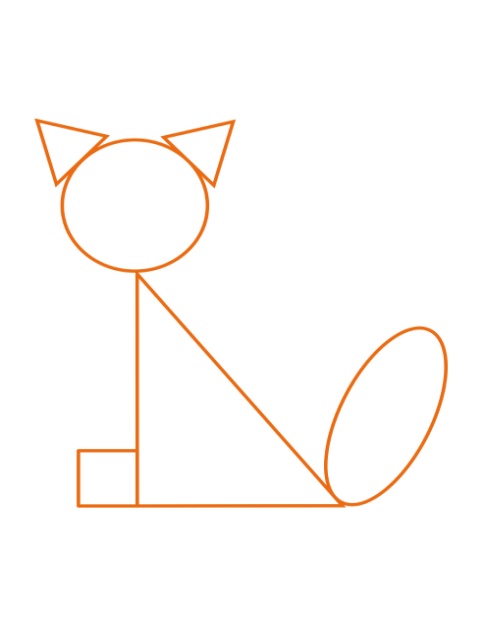 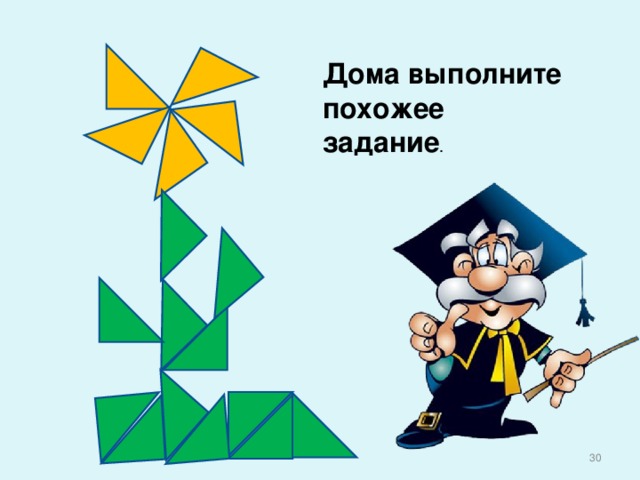 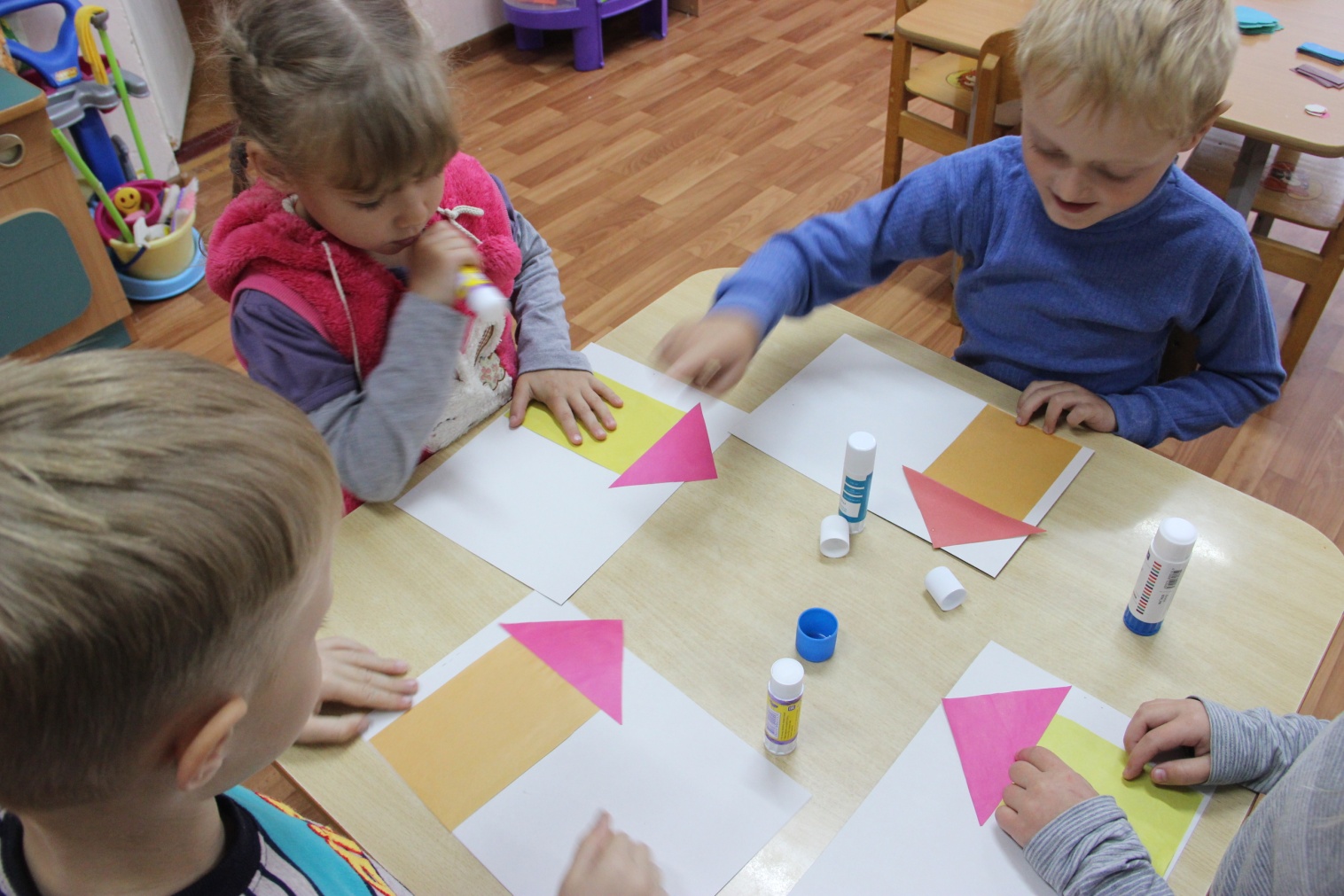 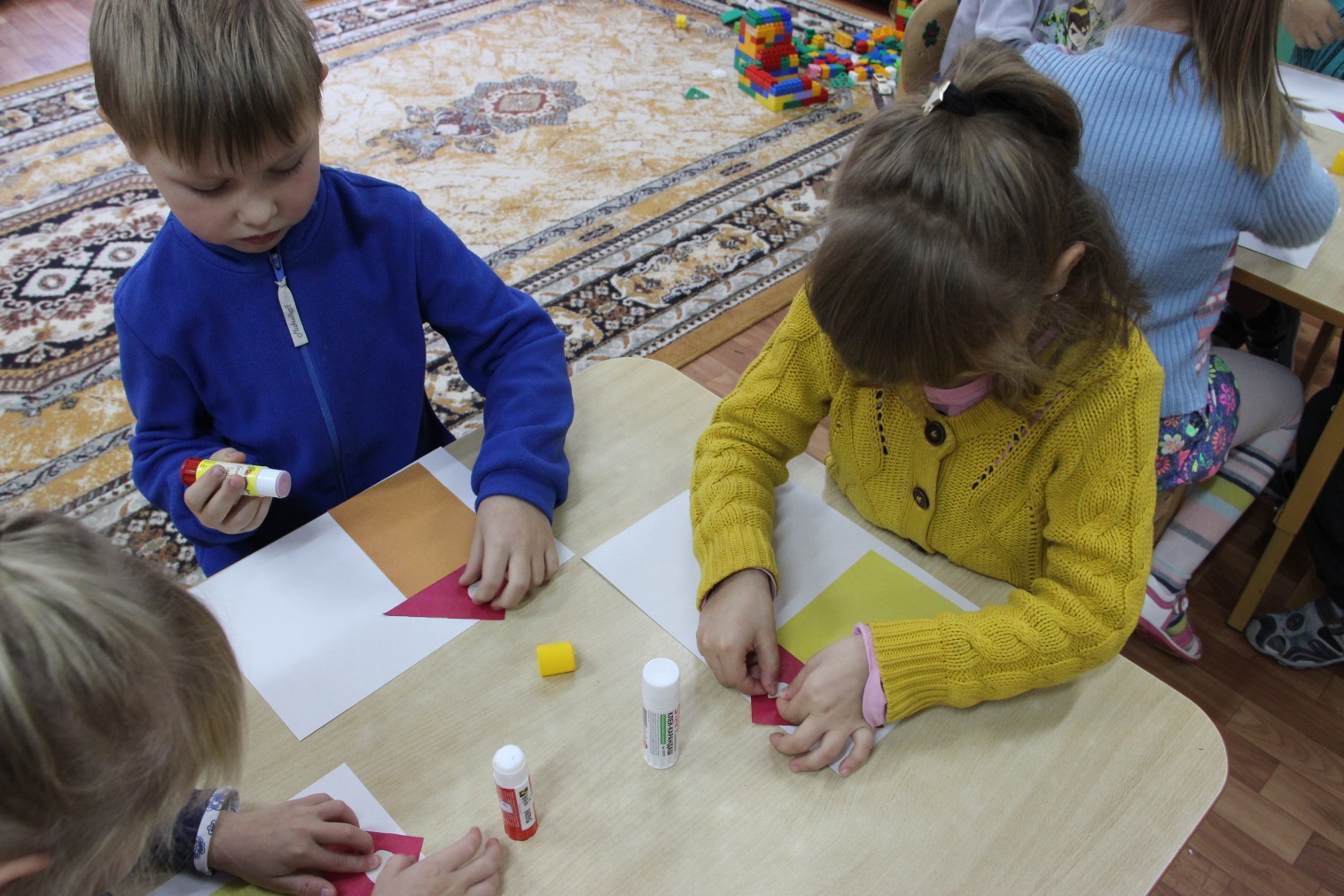 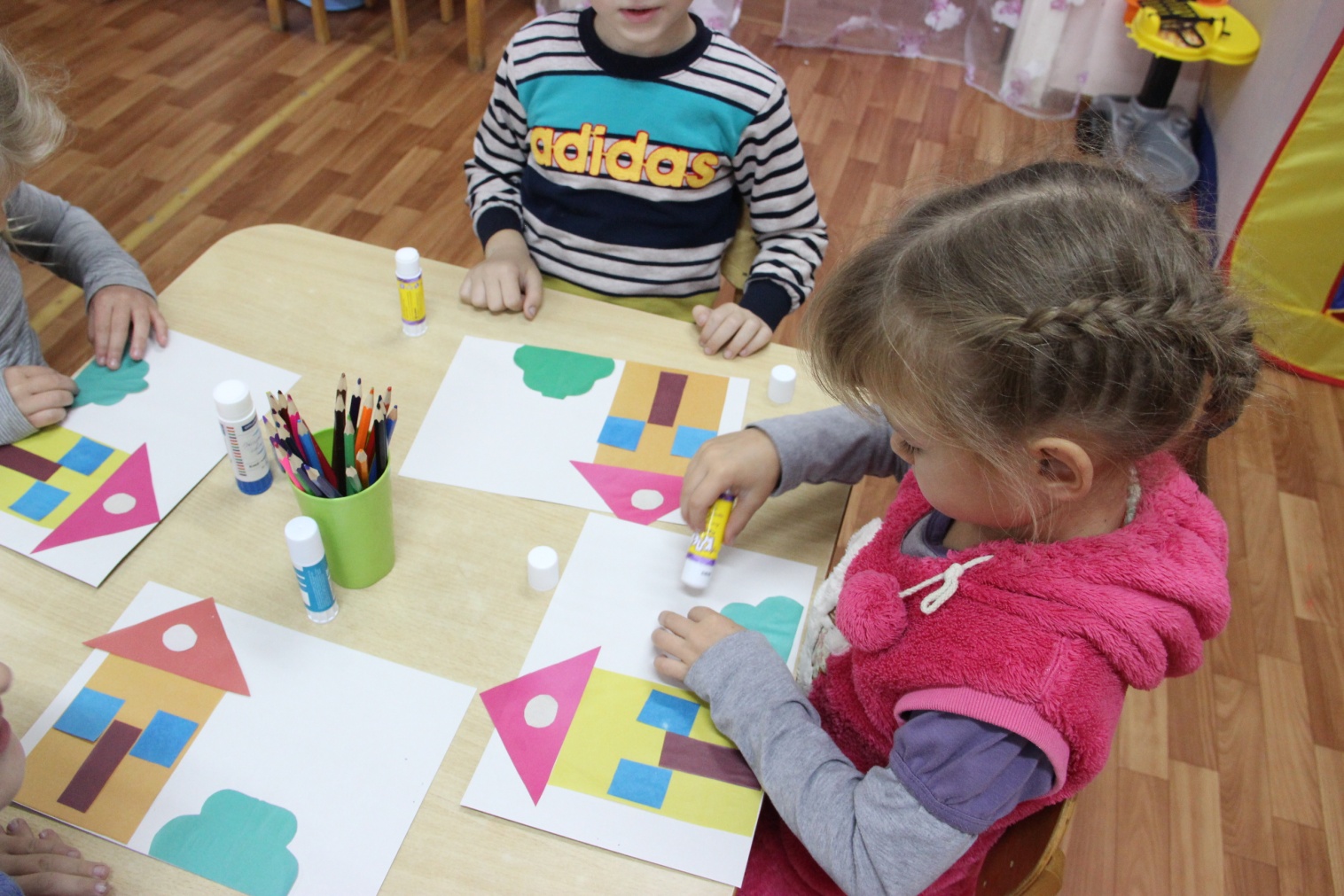 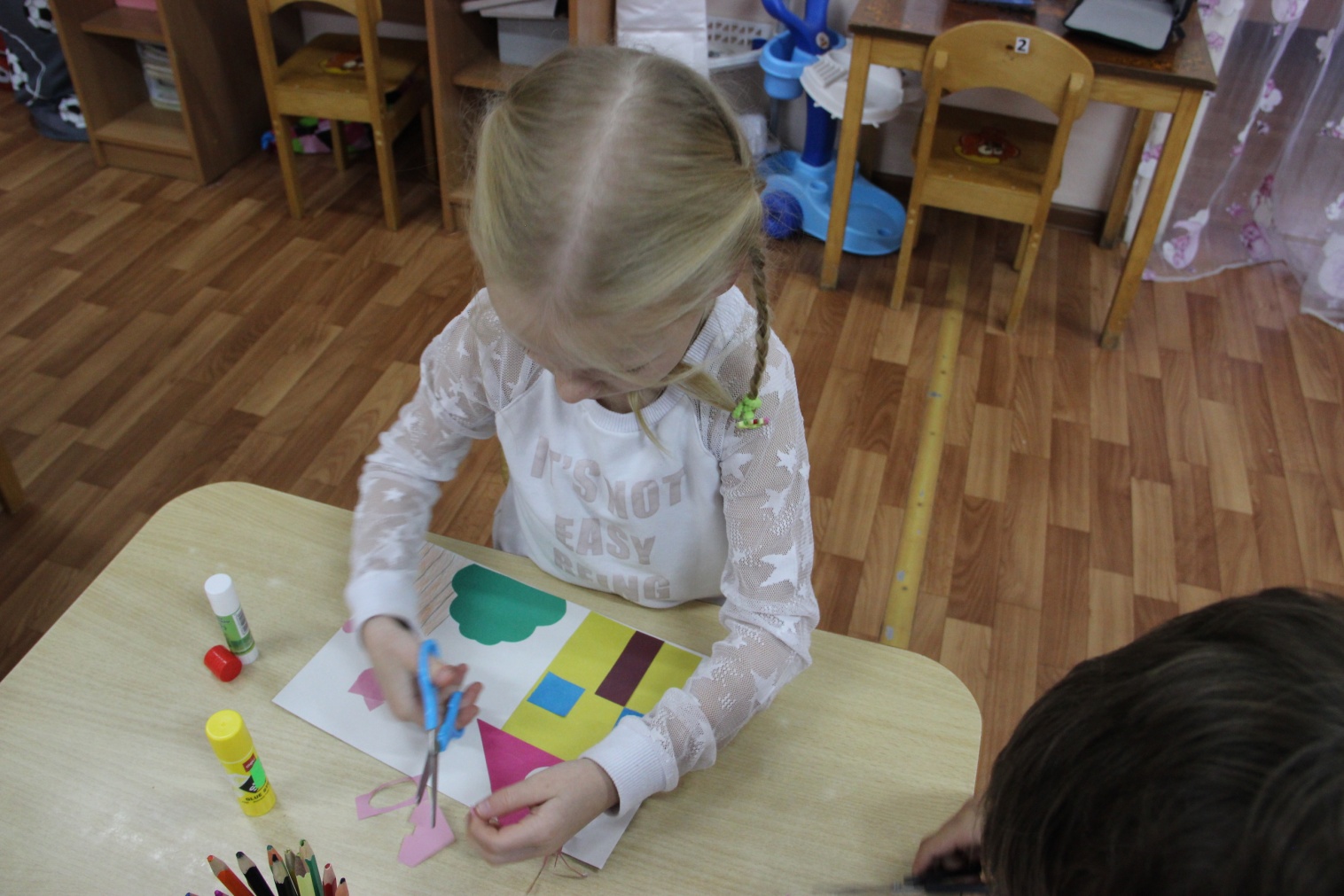 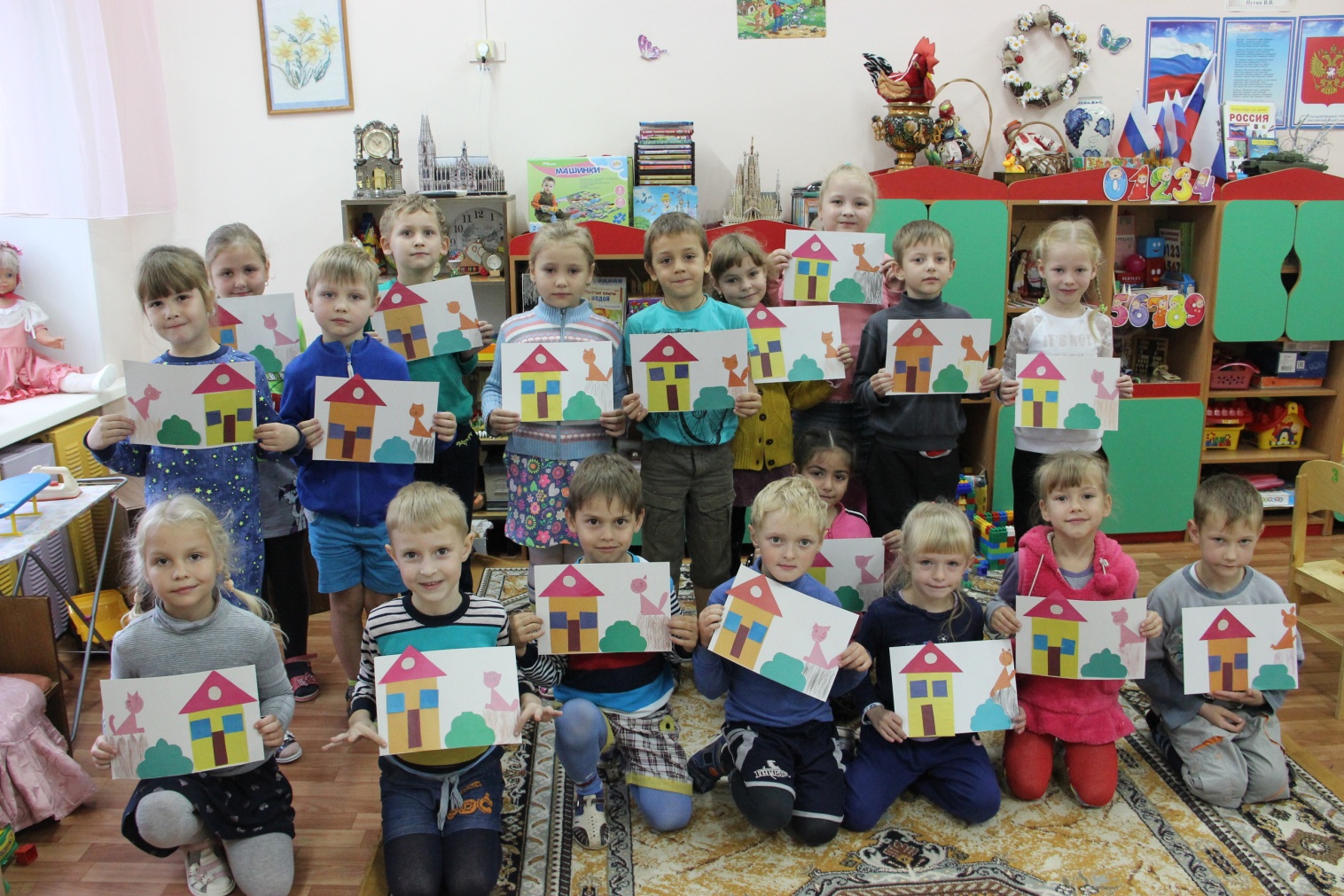 